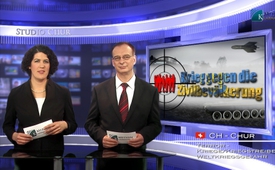 A qui appartient l’Ukraine ? La guerre contre la population civile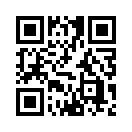 Découvrez aujourd’hui les dimensions qu’a atteintes la guerre contre la population civile. De plus vous pourrez découvrir les faits que les médias dissimulent. Nous voulons aussi discuter la question suivante : A qui appartient réellement l’Ukraine ?A qui appartient l’Ukraine ? La guerre contre la population civile

Chers téléspectateurs, soyez les bienvenus dans notre  studio de Chur pour une émission qui  présente aujourd’hui un document historique. Un document historique qui dénonce les crimes dont est victime le peuple ukrainien. 
Bienvenue aussi de ma part, chers téléspectateurs. Découvrez aujourd’hui les dimensions qu’a atteintes la guerre contre la population civile. De plus vous pourrez découvrir les faits que les médias dissimulent. Nous voulons aussi discuter la question suivante : A qui appartient réellement l’Ukraine ?
Vous pourrez également découvrir les dimensions incroyables que la censure des médias a atteintes. Après le courrier de lecteur qui suit, vous serez d’accord avec nous pour affirmer que de tels faits ne peuvent absolument plus être tus.  Cet appel au secours à Klagemauer-TV nous est parvenu ces derniers jours :
« Depuis plus de dix ans j’écris régulièrement des courriers de lecteurs. Sans exception tous ont été intégralement imprimés. Mais depuis le début de la crise en Ukraine, j’ai dû constater que plusieurs courriers de lecteurs concernant cette crise ont été censurés et non publiés. Dans la dernière lettre qui n’a pas été publiée, je voulais attirer l’attention sur le génocide qui a lieu actuellement en Ukraine et qui est sans conteste prouvé par des sources dignes de foi. Mais les mass médias occidentaux opposent un front tacite de silence face à cet horrible crime. Pouvez-vous aider à mettre ce génocide à la lumière ? »
Cet appel au secours nous a poussés à réaliser cette édition spéciale ; c’est un document historique qui met à la lumière les crimes commis contre le peuple ukrainien et les proportions incroyables de la censure des médias. Notre édition spéciale est prévue pour être largement diffusée. C’est ainsi que cette censure pourra être dénoncée, que les tireurs de ficelles de la grande criminalité dénoncés publiquement seront obligés de rendre des comptes.
Et rien de ce qui suit maintenant ne peut être tenu secret.
Denis Puschilin est le porte-parole du gouvernement de  Donetsk. Au mois de février de cette année il a publié l’information selon laquelle depuis le début des combats en Ukraine de l’est, 7000 personnes  ont perdu la vie, principalement des civils. Depuis, s’y est ajoutée la destruction totale ou partielle de toute une infrastructure du pays. Les chiffres qui suivent font état des dommages subis jusqu’à présent :
3 769 maisons, 1 185 installations de distribution de gaz, 351 lignes à haute tension et centrales électriques, 88 distributeurs de chauffage urbain, 28 installations d’eau potable, 47 hôpitaux et cliniques, 192 écoles primaires et maternelles etc. …
Les médias occidentaux continuent toujours à propager la thèse que les combats du gouvernement putschiste de Kiev sont uniquement dirigés contre les prétendus séparatistes. Mais les chiffres ci-dessus démentent très clairement cette version. Sans équivoque le gouvernement putschiste de Kiev fait  la guerre contre la population civile. Ceci est confirmé par Juri Jurchenko, qui est correspondant de guerre indépendant.
Il affirme le fait effrayant suivant – je cite : « La garde nationale ukrainienne connaissait les principaux quartiers généraux des séparatistes, mais ils n’ont pratiquement tiré que sur des cliniques, des écoles et des cibles d’infrastructures, de façon à ce que tout le monde soit épouvanté et pris de panique. » Fin de citation.
Le très grand nombre d’objectifs détruits, par exemple 1 185 installations de distribution  de gaz, autorise seulement la conclusion que tout cela doit avoir eu lieu intentionnellement. Comme Kiev ne fournit maintenant plus de gaz à certaines parties d’Ukraine de l’est, devant la catastrophe humanitaire qui a lieu dans cette région, le président russe Poutine a parlé de génocide. Mais sur ce point aussi la question se pose :
Pourquoi ces faits et ces contextes sont-ils restés oubliés dans les médias du mainstream ?
Chers téléspectateurs, le sujet suivant montre également une autre perspective, qui révèle pourquoi la population en Ukraine doit supporter tant de souffrances. En 2011 déjà, lors d’une conférence de presse Igor Berkut, président du parti « Velikaja Ukraine » a expliqué comment tout cela est relié de façon terrifiante. Il a formulé ses observations en disant en substance :
« Il faut comprendre que l’Ukraine soviétique et l’Ukraine d’aujourd’hui sont des pays complètement différents. Notre petit pays appartient maintenant à un petit groupe de milliardaires appelés oligarques, qui sont tous dans le gouvernement ou qui ont de l’influence sur celui-ci - sans lien avec le peuple. Selon la constitution de l’URSS de 1978, l’Ukraine était un Etat du  peuple. Dans notre constitution actuelle, cela n’est plus écrit. Lorsque notre pays est tombé entre les mains de ces quelques milliardaires qui ont acquis les usines, les entreprises etc., ceux-ci ont aussi reçu le peuple. Mais aucun propriétaire de ce pays ne voulait de ce peuple. Pourquoi les propriétaires devraient-ils prendre sur eux des obligations sociales pour des millions de personnes qui ne leur rapportent aucun profit? Actuellement, comme toute cette population consomme quotidiennement des ressources du pays, leur but principal est de se débarrasser d’elle d’une manière ou d’une autre. »
Il n’y a probablement pas grand-chose à ajouter. Après vous avoir fait connaître ces faits, nous aimerions vous encourager à vous former votre propre opinion sur ces événements graves. 
Mais nous ne voulons pas vous quitter sans une citation. L’année dernière en février Angela Merkel a déclaré : « Celui qui fait intervenir l’armée contre sa propre population a perdu toute légitimité. »
 Nous vous disons au revoir.de XXSources:SOURCES :

www.youtube.com/watch?v=AbSDwLQjOXQ

http://rian.com.ua/politics/20141111/359402442.html| www.rutoday.com/worldnews/ombudsmendnr-
bolee-150-mirnyih-grajdan-pogiblo-za-nedelyu-v-dnr-146547 | www.kla.tv/4935| www.n-tv.de/politik/Ton-im-Ukraine-Konflikt-verschaerft-sich-article
14586751.htmlCela pourrait aussi vous intéresser:#Ukraine-fr - www.kla.tv/Ukraine-frKla.TV – Des nouvelles alternatives... libres – indépendantes – non censurées...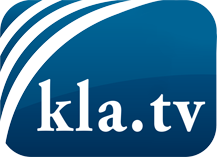 ce que les médias ne devraient pas dissimuler...peu entendu, du peuple pour le peuple...des informations régulières sur www.kla.tv/frÇa vaut la peine de rester avec nous! Vous pouvez vous abonner gratuitement à notre newsletter: www.kla.tv/abo-frAvis de sécurité:Les contre voix sont malheureusement de plus en plus censurées et réprimées. Tant que nous ne nous orientons pas en fonction des intérêts et des idéologies de la système presse, nous devons toujours nous attendre à ce que des prétextes soient recherchés pour bloquer ou supprimer Kla.TV.Alors mettez-vous dès aujourd’hui en réseau en dehors d’internet!
Cliquez ici: www.kla.tv/vernetzung&lang=frLicence:    Licence Creative Commons avec attribution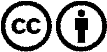 Il est permis de diffuser et d’utiliser notre matériel avec l’attribution! Toutefois, le matériel ne peut pas être utilisé hors contexte.
Cependant pour les institutions financées avec la redevance audio-visuelle, ceci n’est autorisé qu’avec notre accord. Des infractions peuvent entraîner des poursuites.